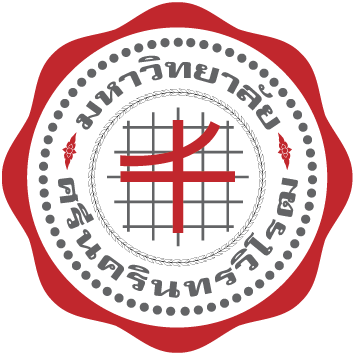 แบบรายงานการนิเทศงานสหกิจศึกษา สาขาวิชา…………….. ประจำปีการศึกษา ……..ครั้งที่........................................................วันที่..............................................เวลา..............................ณ บริษัท ............................................................................รายชื่อนิสิตสหกิจศึกษา.............................................................................................รายชื่อผู้แทนสถานประกอบการ (เข้าร่วม)........................................................................................................................................................................................................................................................................................................................................................................................................................................................รายละเอียดการนิเทศงานสหกิจศึกษา............................................................................................................................................................................................................................................................................................................................................................................................................................................................................................................................................................................ ......................................................................................................................................................................................... ......................................................................................................................................................................................... ......................................................................................................................................................................................... ......................................................................................................................................................................................... ......................................................................................................................................................................................... ......................................................................................................................................................................................... ......................................................................................................................................................................................... .............................................................................................................................................................................................................................................................................................................................................................................................................................................................................................................................................................................รายละเอียดการนิเทศงานสหกิจศึกษา............................................................................................................................................................................................................................................................................................................................................................................................................................................................................................................................................................................ ......................................................................................................................................................................................... ......................................................................................................................................................................................... ......................................................................................................................................................................................... ......................................................................................................................................................................................... ......................................................................................................................................................................................... ......................................................................................................................................................................................... ......................................................................................................................................................................................... .............................................................................................................................................................................................................................................................................................................................................................................................................................................................................................................................................................................ลงชื่อ..............................................................................(......................................................................................)นิสิตสหกิจศึกษาลงชื่อ..............................................................................(......................................................................................)ผู้นิเทศงานลงชื่อ..................................................................................(.......................................................................................)อาจารย์นิเทศสหกิจศึกษาลงชื่อ..................................................................................(.......................................................................................)อาจารย์นิเทศสหกิจศึกษา